Dossier de demande d’agrément ESUSDossier B1Choix du dossier de demande d’agrément ESUS à remplir en fonction du statut et du modèle de l’entreprise :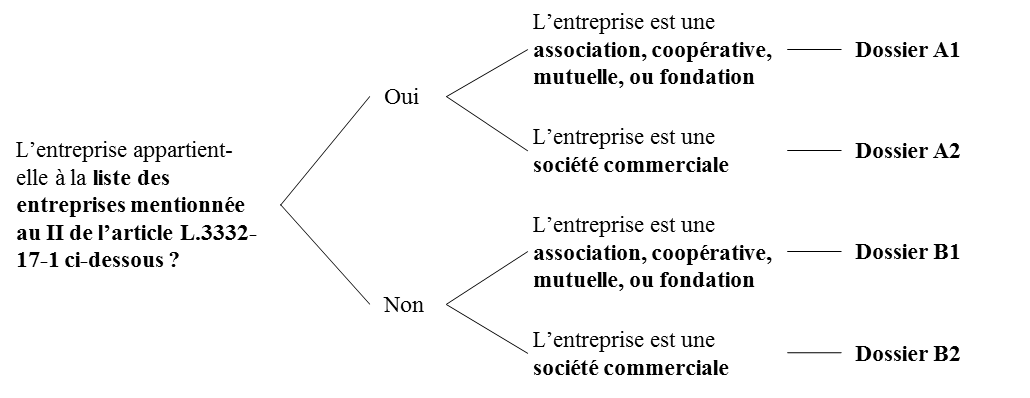 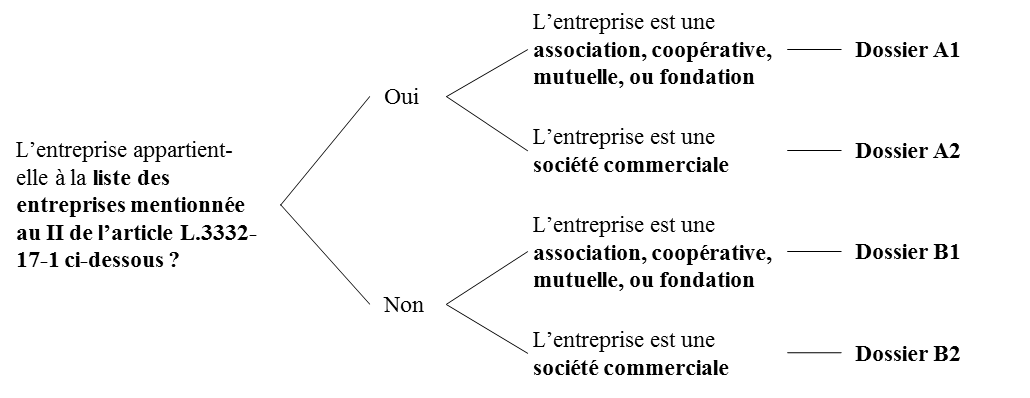 Si votre demande est complète, un accusé de réception vous sera délivré. Si le dossier est incomplet,  le service vous contactera afin d’obtenir les informations ou justificatifs manquants. L’absence de réponse dans les deux mois à compter de la date de la réception de la demande complète (c’est à dire comportant obligatoirement la totalité des justificatifs demandés) vaut acceptation implicite de votre demandeA noter aussi que sont éligibles :-les organismes de financement (article 11 III -1°de la loi du 31 juillet 2014 relative à l’économie sociale et solidaire) dont l'actif est composé pour au moins 35 % de titres émis par des entreprises de l'économie sociale et solidaire dont au moins 25% de titres émis par des entreprises solidaires d'utilité sociale ; -les établissements de crédit (article 11 III -2°de la loi du 31 juillet 2014 relative à l’économie sociale et solidaire) dont au moins 80 % de l'ensemble des prêts et des investissements sont effectués en faveur des entreprises solidaires d'utilité sociale. Pour ces deux catégories, c’est une acceptation d’assimilation à l’agrément ESUS qui est délivrée.DUREE DE L’AGREMENTL'agrément est délivré pour une durée de cinq ans. Par exception, pour les entreprises créées depuis moins de trois ans à la date de la demande d'agrément, l'agrément est délivré pour une durée de deux ans. ATTENTION : l’agrément ne peut être sollicité que par une structure existante depuis un an minimum.En cas d’interrogations, n’hésitez pas à solliciter le service instructeur.PRESENTATION DE L’ENTREPRISEIdentificationNom :……………………………………………………………………………………………………....... Numéro SIREN :………………………………………………………………………………….……......... Autre élément d’identification (ex. : numéro RNA) :……………………………………………………….. Objet :……………………………………………………………………………………………………....... Activités principales :……………………………………………………………………………………….. Adresse du siège social :…………………………………………………………………………………….. Code postal :…………………………………………………………………………………….................... Commune :…………………………………………………………………………………………………... Téléphone :…………………………………………………………………………………………………... Télécopie :…………………………………………………………………………………………………… Courriel :……………………………………………………………………………………………………..Identification du représentant légalNom :………………………………………………………………………………………………………... Prénom :……………………………………………………………………………………………………... Fonctions :…………….……………………………………………………………………………………... Téléphone :…………………………………………………………………………………………………... Courriel :……………………………………………………………………………………………………..Quelle est votre motivation pour faire cette d’agrément ESUS ? (ex : reconnaissance par l’Etat du caractère solidaire de l’activité, accès au financement, mise en avant d’avantages fiscaux, etc.) :Comment avez-eu connaissance du dispositif ? (ex : orientation par un organisme d’accompagnement d’entreprises, une tête de réseau, consultation d’un site internet, etc.) :  I. Type de demande : nouvelle demande ou demande de renouvellement 	 II.    Antériorité de l’entreprise demandeuse 	 III.    Documents à fournir 	Le présent dossier B1 de demande d’agrément Une copie des statuts en vigueur répondant aux exigences mentionnées à l’article 1er et à l’article 11 de la loi ESS du 31 juillet 2014Une attestation du dirigeant que la condition du 4° du I de l’article L. 3332-17-1 est respectée (titres de capital de l'entreprise, lorsqu'ils existent, non admis aux négociations sur un marché d'instruments financiers) Les trois derniers comptes annuels approuvés et le dernier rapport d’activité approuvé, lorsqu’ils existent. Par exception, en cas de demande de renouvellement d’un agrément précédemment accordé pour cinq ans, seront fournis les cinq derniers comptes annuels approuvés et le dernier rapport d’activité approuvé ;Les comptes de résultat prévisionnels pour les exercices correspondant à la durée de l’agrément demandéUne attestation d’un professionnel extérieur à la structure établissant les comptes validant la politique de rémunération de l’entreprise telle que décrite dans le 3° de l’art L.3332-17-1 du code du travailRapport d’activité, rapport moral approuvé, ou tout document relatif à l’activité de la structure, aux actions ou évènements réalisés ou prévus, ayant un impact social et/ou solidaire, notamment des programmes, plaquettes, affiches, prospectus, afin d’apprécier l’utilité sociale de l’activité au sens de l’article 2 de la loi ESS.IV.   Inscription de l’utilité sociale dans les statutsExtraire ci-après les dispositions des statuts de l’entreprise qui justifient du respect de l’exigence suivante, en veillant à bien citer le numéro des articles correspondants des statuts et à les mettre en valeur dans les documents transmis : (exigence énoncée au 5° du I de l’article 11 de la loi relative à l’ESS faisant référence à l’inscription dans les statuts du 1° de ce même article)« 1° L'entreprise poursuit comme objectif principal la recherche d'une utilité sociale, définie à l'article 2 de la même loi   »« 5° Les conditions mentionnées aux 1° figurent dans les statuts. »Disposition correspondante des statuts de l’entreprise : ………………………………………..................……….………………………………………………………………………………………………………………………………………………………………………………………………………………………………………………………………………………………………………………………………………………………………………………………………………………………………………………………………………………………………………………………………………………………………………………………………………………………………………………………………………………………………………………………………………………………………………………………………………………………………………………………………………IV.   Preuve du caractère significatif de l’impact socialDescription des activités participant à la recherche d’une utilité socialePrésentation des activités d’utilité sociale………………………………………………………………………………………………………………………………………………………………………………………………………………………………………………………………………………………………………………………………………………………………………………………………………………………………………………………………………………………………………………………………………………………………………………………………………………………………………………………………………………………………………………………………………………Besoins socio-économiques couverts………………………………………………………………………………………………………………………………………………………………………………………………………………………………………………………………………………………………………………………………………………………………………………………………………………………………………………………………………………………………………………………………………………………………………………………………………………………………………………………………………………………………………………………………………………Publics bénéficiaires (caractéristiques sociales, nombre, etc.)………………………………………………………………………………………………………………………………………………………………………………………………………………………………………………………………………………………………………………………………………………………………………………………………………………………………………………………………………………………………………………………………………………………………………………………………………………………………………………………………………………………………………………………………………………Moyens mis en œuvre………………………………………………………………………………………………………………………………………………………………………………………………………………………………………………………………………………………………………………………………………………………………………………………………………………………………………………………………………………………………………………………………………………………………………………………………………………………………………………………………………………………………………………………………………………Zone géographique ou territoire d’exercice des activités………………………………………………………………………………………………………………………………………………………………………………………………………………………………………………………………………………………………………………………………………………………………………………………………………………………………………………………………………………………………………………………………………………………………………………………………………………………………………………………………………………………………………………………………………………Information complémentaire éventuelle………………………………………………………………………………………………………………………………………………………………………………………………………………………………………………………………………………………………………………………………………………………………………Evaluation de l’impact socialLa charge induite par l’objectif d’utilité sociale a un impact significatif  sur le compte de résultat (2° de l’art. R3332-21-1 du code du travail). Description des principaux postes de charges d’exploitation………………………………………………………………………………………………………………………………………………………………………………………………………………………………………………………………………………………………………………………………………………………………………………………………………………………………………………………………………………………………………………………………………………………………………………………………………………………………………………………………………………………………………………………………………………………………………………………………………………………………………………………………………Description des charges d’exploitation induites par les activités d’utilité sociale………………………………………………………………………………………………………………………………………………………………………………………………………………………………………………………………………………………………………………………………………………………………………………………………………………………………………………………………………………………………………………………………………………………………………………………………………………………………………………………………………………………………………………………………………………………………………………………………………………………………………………………………………………………………………………………………………………………………………………………………(1) Lorsque les comptes annuels correspondant à cet exercice existent.Le dirigeant de l’entreprise demandeuse s’engage à respecter, pendant la durée de l’agrément demandé, le plafond de 66 % mentionné au 1° de l’article R. 3332-21-1 du code du travail pour la proportion des charges d’exploitation, correspondant à la ligne C du présent tableau.V. 	Limites de rémunérationExtraire ci-après les dispositions des statuts de l’entreprise qui justifient du respect des exigences relative à l’encadrement des salaires fixée au 3° du I de l’article 11 de la loi relative à l’ESS, en veillant à bien citer le numéro des articles correspondants des statuts et à les mettre en valeur dans les documents transmis :« 3° La politique de rémunération de l'entreprise satisfait aux deux conditions suivantes :La moyenne des sommes versées, y compris les primes, aux cinq salariés ou dirigeants les mieux rémunérés n'excède pas, au titre de l'année pour un emploi à temps complet, un plafond fixé à sept fois la rémunération annuelle perçue par un salarié à temps complet sur la base de la durée légale du travail et du salaire minimum de croissance, ou du salaire minimum de branche si ce dernier est supérieur ;Les sommes versées, y compris les primes, au salarié ou dirigeant le mieux rémunéré n'excèdent pas, au titre de l'année pour un emploi à temps complet, un plafond fixé à dix fois la rémunération annuelle mentionnée au a »Disposition correspondante des statuts de l’entreprise : …………………………………………………………………………………………………………………………………………………………………………………………………………………………………………………………………………………………………………………………………………………………………………………………………………………………………………………………………………………………………………………………………………………………………………………………………………………………………………………………………………………………………………………………………………………………………………………………………………………………………………………………………………………………………………………………………………………………………………………………………………………………………………………………OU Autre justificatif : attestation d’un professionnel extérieur à la structure établissant les comptes validant la politique de rémunération de l’entreprise telle que décrite dans le 3° de l’art L.3332-17-1 du code du travailDans cette attestation, datée et signée, le professionnel doit reprendre la définition de la rémunération donnée dans le présent formulaire, les noms et fonctions des cinq personnes à qui sont attribuées les cinq plus hautes rémunérations, les rémunérations correspondantes, et la quotité de temps travaillé. Pour les sociétés  sans salarié(s) ou pour les dirigeants exerçant à titre bénévole : attestation sur l’honneur du dirigeant attestant du montant de sa rémunération OU attestant qu’il ne se verse aucune rémunération. Contacter le service instructeur pour toute question relative à tout autre type de pièces pouvant justifier de ces éléments.Je, soussigné(e) (nom et prénom)…………………………………………………..……………..., représentant(e) légal(e) de l’entreprise……………………………………………………………..,certifie exactes et sincères les informations du présent dossier et demande l’octroi de l’agrément d’entreprise solidaire d’utilité sociale. Je m’engage à respecter les conditions établies dans le présent dossier pendant la durée de l’agrément demandé.Fait le………………………, à ………………………….. SignatureDernier exercice closAvant-dernier exercice clos (1)Avant-avant- dernier exercice clos (1)Montant total des charges d’exploitation (en euros)AMontant des charges d’exploitation liées aux activités participant à la recherche d’une utilité sociale (en euros)BProportion des charges d’exploitation liées aux activités participant à la recherche d’une utilité sociale dans l’ensemble des charges d’exploitationC = B divisé par A